ΕΛΛΗΝΙΚΗ  ΔΗΜΟΚΡΑΤΙΑ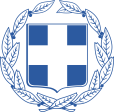 ΔΗΜΟΣ ΑΝΑΤΟΛΙΚΗΣ ΜΑΝΗΣΕΛΛΗΝΙΚΗ  ΔΗΜΟΚΡΑΤΙΑΔΗΜΟΣ ΑΝΑΤΟΛΙΚΗΣ ΜΑΝΗΣΕΛΛΗΝΙΚΗ  ΔΗΜΟΚΡΑΤΙΑΔΗΜΟΣ ΑΝΑΤΟΛΙΚΗΣ ΜΑΝΗΣΕΛΛΗΝΙΚΗ  ΔΗΜΟΚΡΑΤΙΑΔΗΜΟΣ ΑΝΑΤΟΛΙΚΗΣ ΜΑΝΗΣΕΛΛΗΝΙΚΗ  ΔΗΜΟΚΡΑΤΙΑΔΗΜΟΣ ΑΝΑΤΟΛΙΚΗΣ ΜΑΝΗΣΕΛΛΗΝΙΚΗ  ΔΗΜΟΚΡΑΤΙΑΔΗΜΟΣ ΑΝΑΤΟΛΙΚΗΣ ΜΑΝΗΣΕΛΛΗΝΙΚΗ  ΔΗΜΟΚΡΑΤΙΑΔΗΜΟΣ ΑΝΑΤΟΛΙΚΗΣ ΜΑΝΗΣΕΛΛΗΝΙΚΗ  ΔΗΜΟΚΡΑΤΙΑΔΗΜΟΣ ΑΝΑΤΟΛΙΚΗΣ ΜΑΝΗΣΕΛΛΗΝΙΚΗ  ΔΗΜΟΚΡΑΤΙΑΔΗΜΟΣ ΑΝΑΤΟΛΙΚΗΣ ΜΑΝΗΣΕΛΛΗΝΙΚΗ  ΔΗΜΟΚΡΑΤΙΑΔΗΜΟΣ ΑΝΑΤΟΛΙΚΗΣ ΜΑΝΗΣΗΜΕΡΟΜΗΝΙΑ &ΑΡ. ΠΡΩΤΟΚΟΛΟΥΗΜΕΡΟΜΗΝΙΑ &ΑΡ. ΠΡΩΤΟΚΟΛΟΥΗΜΕΡΟΜΗΝΙΑ &ΑΡ. ΠΡΩΤΟΚΟΛΟΥΗΜΕΡΟΜΗΝΙΑ &ΑΡ. ΠΡΩΤΟΚΟΛΟΥ(συμπληρώνεται από το αρμόδιο τμήμα  του Δήμου)(συμπληρώνεται από το αρμόδιο τμήμα  του Δήμου)(συμπληρώνεται από το αρμόδιο τμήμα  του Δήμου)(συμπληρώνεται από το αρμόδιο τμήμα  του Δήμου)(συμπληρώνεται από το αρμόδιο τμήμα  του Δήμου)(συμπληρώνεται από το αρμόδιο τμήμα  του Δήμου)ΑΙΤΗΣΗ ΣΥΜΜΕΤΟΧΗΣ ΣΤΗΝ ΕΠΙΤΡΟΠΗ ΔΙΑΒΟΥΛΕΥΣΗΣ ΤΟΥ ΔΗΜΟΥ ΑΝΑΤΟΛΙΚΗΣ ΜΑΝΗΣΑΙΤΗΣΗ ΣΥΜΜΕΤΟΧΗΣ ΣΤΗΝ ΕΠΙΤΡΟΠΗ ΔΙΑΒΟΥΛΕΥΣΗΣ ΤΟΥ ΔΗΜΟΥ ΑΝΑΤΟΛΙΚΗΣ ΜΑΝΗΣΑΙΤΗΣΗ ΣΥΜΜΕΤΟΧΗΣ ΣΤΗΝ ΕΠΙΤΡΟΠΗ ΔΙΑΒΟΥΛΕΥΣΗΣ ΤΟΥ ΔΗΜΟΥ ΑΝΑΤΟΛΙΚΗΣ ΜΑΝΗΣΑΙΤΗΣΗ ΣΥΜΜΕΤΟΧΗΣ ΣΤΗΝ ΕΠΙΤΡΟΠΗ ΔΙΑΒΟΥΛΕΥΣΗΣ ΤΟΥ ΔΗΜΟΥ ΑΝΑΤΟΛΙΚΗΣ ΜΑΝΗΣΑΙΤΗΣΗ ΣΥΜΜΕΤΟΧΗΣ ΣΤΗΝ ΕΠΙΤΡΟΠΗ ΔΙΑΒΟΥΛΕΥΣΗΣ ΤΟΥ ΔΗΜΟΥ ΑΝΑΤΟΛΙΚΗΣ ΜΑΝΗΣΑΙΤΗΣΗ ΣΥΜΜΕΤΟΧΗΣ ΣΤΗΝ ΕΠΙΤΡΟΠΗ ΔΙΑΒΟΥΛΕΥΣΗΣ ΤΟΥ ΔΗΜΟΥ ΑΝΑΤΟΛΙΚΗΣ ΜΑΝΗΣΑΙΤΗΣΗ ΣΥΜΜΕΤΟΧΗΣ ΣΤΗΝ ΕΠΙΤΡΟΠΗ ΔΙΑΒΟΥΛΕΥΣΗΣ ΤΟΥ ΔΗΜΟΥ ΑΝΑΤΟΛΙΚΗΣ ΜΑΝΗΣΑΙΤΗΣΗ ΣΥΜΜΕΤΟΧΗΣ ΣΤΗΝ ΕΠΙΤΡΟΠΗ ΔΙΑΒΟΥΛΕΥΣΗΣ ΤΟΥ ΔΗΜΟΥ ΑΝΑΤΟΛΙΚΗΣ ΜΑΝΗΣΑΙΤΗΣΗ ΣΥΜΜΕΤΟΧΗΣ ΣΤΗΝ ΕΠΙΤΡΟΠΗ ΔΙΑΒΟΥΛΕΥΣΗΣ ΤΟΥ ΔΗΜΟΥ ΑΝΑΤΟΛΙΚΗΣ ΜΑΝΗΣΑΙΤΗΣΗ ΣΥΜΜΕΤΟΧΗΣ ΣΤΗΝ ΕΠΙΤΡΟΠΗ ΔΙΑΒΟΥΛΕΥΣΗΣ ΤΟΥ ΔΗΜΟΥ ΑΝΑΤΟΛΙΚΗΣ ΜΑΝΗΣΗΜΕΡΟΜΗΝΙΑ &ΑΡ. ΠΡΩΤΟΚΟΛΟΥΗΜΕΡΟΜΗΝΙΑ &ΑΡ. ΠΡΩΤΟΚΟΛΟΥΗΜΕΡΟΜΗΝΙΑ &ΑΡ. ΠΡΩΤΟΚΟΛΟΥΗΜΕΡΟΜΗΝΙΑ &ΑΡ. ΠΡΩΤΟΚΟΛΟΥ(συμπληρώνεται από το αρμόδιο τμήμα  του Δήμου)(συμπληρώνεται από το αρμόδιο τμήμα  του Δήμου)(συμπληρώνεται από το αρμόδιο τμήμα  του Δήμου)(συμπληρώνεται από το αρμόδιο τμήμα  του Δήμου)(συμπληρώνεται από το αρμόδιο τμήμα  του Δήμου)(συμπληρώνεται από το αρμόδιο τμήμα  του Δήμου)ΑΙΤΗΣΗ ΣΥΜΜΕΤΟΧΗΣ ΣΤΗΝ ΕΠΙΤΡΟΠΗ ΔΙΑΒΟΥΛΕΥΣΗΣ ΤΟΥ ΔΗΜΟΥ ΑΝΑΤΟΛΙΚΗΣ ΜΑΝΗΣΑΙΤΗΣΗ ΣΥΜΜΕΤΟΧΗΣ ΣΤΗΝ ΕΠΙΤΡΟΠΗ ΔΙΑΒΟΥΛΕΥΣΗΣ ΤΟΥ ΔΗΜΟΥ ΑΝΑΤΟΛΙΚΗΣ ΜΑΝΗΣΑΙΤΗΣΗ ΣΥΜΜΕΤΟΧΗΣ ΣΤΗΝ ΕΠΙΤΡΟΠΗ ΔΙΑΒΟΥΛΕΥΣΗΣ ΤΟΥ ΔΗΜΟΥ ΑΝΑΤΟΛΙΚΗΣ ΜΑΝΗΣΑΙΤΗΣΗ ΣΥΜΜΕΤΟΧΗΣ ΣΤΗΝ ΕΠΙΤΡΟΠΗ ΔΙΑΒΟΥΛΕΥΣΗΣ ΤΟΥ ΔΗΜΟΥ ΑΝΑΤΟΛΙΚΗΣ ΜΑΝΗΣΑΙΤΗΣΗ ΣΥΜΜΕΤΟΧΗΣ ΣΤΗΝ ΕΠΙΤΡΟΠΗ ΔΙΑΒΟΥΛΕΥΣΗΣ ΤΟΥ ΔΗΜΟΥ ΑΝΑΤΟΛΙΚΗΣ ΜΑΝΗΣΑΙΤΗΣΗ ΣΥΜΜΕΤΟΧΗΣ ΣΤΗΝ ΕΠΙΤΡΟΠΗ ΔΙΑΒΟΥΛΕΥΣΗΣ ΤΟΥ ΔΗΜΟΥ ΑΝΑΤΟΛΙΚΗΣ ΜΑΝΗΣΑΙΤΗΣΗ ΣΥΜΜΕΤΟΧΗΣ ΣΤΗΝ ΕΠΙΤΡΟΠΗ ΔΙΑΒΟΥΛΕΥΣΗΣ ΤΟΥ ΔΗΜΟΥ ΑΝΑΤΟΛΙΚΗΣ ΜΑΝΗΣΑΙΤΗΣΗ ΣΥΜΜΕΤΟΧΗΣ ΣΤΗΝ ΕΠΙΤΡΟΠΗ ΔΙΑΒΟΥΛΕΥΣΗΣ ΤΟΥ ΔΗΜΟΥ ΑΝΑΤΟΛΙΚΗΣ ΜΑΝΗΣΑΙΤΗΣΗ ΣΥΜΜΕΤΟΧΗΣ ΣΤΗΝ ΕΠΙΤΡΟΠΗ ΔΙΑΒΟΥΛΕΥΣΗΣ ΤΟΥ ΔΗΜΟΥ ΑΝΑΤΟΛΙΚΗΣ ΜΑΝΗΣΑΙΤΗΣΗ ΣΥΜΜΕΤΟΧΗΣ ΣΤΗΝ ΕΠΙΤΡΟΠΗ ΔΙΑΒΟΥΛΕΥΣΗΣ ΤΟΥ ΔΗΜΟΥ ΑΝΑΤΟΛΙΚΗΣ ΜΑΝΗΣΠΡΟΣ ΠΡΟΣ ΠΡΟΣ ΠΡΟΣ ΔΗΜΟ ΑΝΑΤΟΛΙΚΗΣ ΜΑΝΗΣΔΗΜΟ ΑΝΑΤΟΛΙΚΗΣ ΜΑΝΗΣΔΗΜΟ ΑΝΑΤΟΛΙΚΗΣ ΜΑΝΗΣΔΗΜΟ ΑΝΑΤΟΛΙΚΗΣ ΜΑΝΗΣΔΗΜΟ ΑΝΑΤΟΛΙΚΗΣ ΜΑΝΗΣΔΗΜΟ ΑΝΑΤΟΛΙΚΗΣ ΜΑΝΗΣΑΙΤΗΣΗ ΣΥΜΜΕΤΟΧΗΣ ΣΤΗΝ ΕΠΙΤΡΟΠΗ ΔΙΑΒΟΥΛΕΥΣΗΣ ΤΟΥ ΔΗΜΟΥ ΑΝΑΤΟΛΙΚΗΣ ΜΑΝΗΣΑΙΤΗΣΗ ΣΥΜΜΕΤΟΧΗΣ ΣΤΗΝ ΕΠΙΤΡΟΠΗ ΔΙΑΒΟΥΛΕΥΣΗΣ ΤΟΥ ΔΗΜΟΥ ΑΝΑΤΟΛΙΚΗΣ ΜΑΝΗΣΑΙΤΗΣΗ ΣΥΜΜΕΤΟΧΗΣ ΣΤΗΝ ΕΠΙΤΡΟΠΗ ΔΙΑΒΟΥΛΕΥΣΗΣ ΤΟΥ ΔΗΜΟΥ ΑΝΑΤΟΛΙΚΗΣ ΜΑΝΗΣΑΙΤΗΣΗ ΣΥΜΜΕΤΟΧΗΣ ΣΤΗΝ ΕΠΙΤΡΟΠΗ ΔΙΑΒΟΥΛΕΥΣΗΣ ΤΟΥ ΔΗΜΟΥ ΑΝΑΤΟΛΙΚΗΣ ΜΑΝΗΣΑΙΤΗΣΗ ΣΥΜΜΕΤΟΧΗΣ ΣΤΗΝ ΕΠΙΤΡΟΠΗ ΔΙΑΒΟΥΛΕΥΣΗΣ ΤΟΥ ΔΗΜΟΥ ΑΝΑΤΟΛΙΚΗΣ ΜΑΝΗΣΑΙΤΗΣΗ ΣΥΜΜΕΤΟΧΗΣ ΣΤΗΝ ΕΠΙΤΡΟΠΗ ΔΙΑΒΟΥΛΕΥΣΗΣ ΤΟΥ ΔΗΜΟΥ ΑΝΑΤΟΛΙΚΗΣ ΜΑΝΗΣΑΙΤΗΣΗ ΣΥΜΜΕΤΟΧΗΣ ΣΤΗΝ ΕΠΙΤΡΟΠΗ ΔΙΑΒΟΥΛΕΥΣΗΣ ΤΟΥ ΔΗΜΟΥ ΑΝΑΤΟΛΙΚΗΣ ΜΑΝΗΣΑΙΤΗΣΗ ΣΥΜΜΕΤΟΧΗΣ ΣΤΗΝ ΕΠΙΤΡΟΠΗ ΔΙΑΒΟΥΛΕΥΣΗΣ ΤΟΥ ΔΗΜΟΥ ΑΝΑΤΟΛΙΚΗΣ ΜΑΝΗΣΑΙΤΗΣΗ ΣΥΜΜΕΤΟΧΗΣ ΣΤΗΝ ΕΠΙΤΡΟΠΗ ΔΙΑΒΟΥΛΕΥΣΗΣ ΤΟΥ ΔΗΜΟΥ ΑΝΑΤΟΛΙΚΗΣ ΜΑΝΗΣΑΙΤΗΣΗ ΣΥΜΜΕΤΟΧΗΣ ΣΤΗΝ ΕΠΙΤΡΟΠΗ ΔΙΑΒΟΥΛΕΥΣΗΣ ΤΟΥ ΔΗΜΟΥ ΑΝΑΤΟΛΙΚΗΣ ΜΑΝΗΣΠΡΟΣ ΠΡΟΣ ΠΡΟΣ ΠΡΟΣ EMAIL: glirofoni@1315.SYZEFXIS.GOV.GREMAIL: glirofoni@1315.SYZEFXIS.GOV.GREMAIL: glirofoni@1315.SYZEFXIS.GOV.GREMAIL: glirofoni@1315.SYZEFXIS.GOV.GREMAIL: glirofoni@1315.SYZEFXIS.GOV.GREMAIL: glirofoni@1315.SYZEFXIS.GOV.GRΑΙΤΗΣΗ ΣΥΜΜΕΤΟΧΗΣ ΣΤΗΝ ΕΠΙΤΡΟΠΗ ΔΙΑΒΟΥΛΕΥΣΗΣ ΤΟΥ ΔΗΜΟΥ ΑΝΑΤΟΛΙΚΗΣ ΜΑΝΗΣΑΙΤΗΣΗ ΣΥΜΜΕΤΟΧΗΣ ΣΤΗΝ ΕΠΙΤΡΟΠΗ ΔΙΑΒΟΥΛΕΥΣΗΣ ΤΟΥ ΔΗΜΟΥ ΑΝΑΤΟΛΙΚΗΣ ΜΑΝΗΣΑΙΤΗΣΗ ΣΥΜΜΕΤΟΧΗΣ ΣΤΗΝ ΕΠΙΤΡΟΠΗ ΔΙΑΒΟΥΛΕΥΣΗΣ ΤΟΥ ΔΗΜΟΥ ΑΝΑΤΟΛΙΚΗΣ ΜΑΝΗΣΑΙΤΗΣΗ ΣΥΜΜΕΤΟΧΗΣ ΣΤΗΝ ΕΠΙΤΡΟΠΗ ΔΙΑΒΟΥΛΕΥΣΗΣ ΤΟΥ ΔΗΜΟΥ ΑΝΑΤΟΛΙΚΗΣ ΜΑΝΗΣΑΙΤΗΣΗ ΣΥΜΜΕΤΟΧΗΣ ΣΤΗΝ ΕΠΙΤΡΟΠΗ ΔΙΑΒΟΥΛΕΥΣΗΣ ΤΟΥ ΔΗΜΟΥ ΑΝΑΤΟΛΙΚΗΣ ΜΑΝΗΣΑΙΤΗΣΗ ΣΥΜΜΕΤΟΧΗΣ ΣΤΗΝ ΕΠΙΤΡΟΠΗ ΔΙΑΒΟΥΛΕΥΣΗΣ ΤΟΥ ΔΗΜΟΥ ΑΝΑΤΟΛΙΚΗΣ ΜΑΝΗΣΑΙΤΗΣΗ ΣΥΜΜΕΤΟΧΗΣ ΣΤΗΝ ΕΠΙΤΡΟΠΗ ΔΙΑΒΟΥΛΕΥΣΗΣ ΤΟΥ ΔΗΜΟΥ ΑΝΑΤΟΛΙΚΗΣ ΜΑΝΗΣΑΙΤΗΣΗ ΣΥΜΜΕΤΟΧΗΣ ΣΤΗΝ ΕΠΙΤΡΟΠΗ ΔΙΑΒΟΥΛΕΥΣΗΣ ΤΟΥ ΔΗΜΟΥ ΑΝΑΤΟΛΙΚΗΣ ΜΑΝΗΣΑΙΤΗΣΗ ΣΥΜΜΕΤΟΧΗΣ ΣΤΗΝ ΕΠΙΤΡΟΠΗ ΔΙΑΒΟΥΛΕΥΣΗΣ ΤΟΥ ΔΗΜΟΥ ΑΝΑΤΟΛΙΚΗΣ ΜΑΝΗΣΑΙΤΗΣΗ ΣΥΜΜΕΤΟΧΗΣ ΣΤΗΝ ΕΠΙΤΡΟΠΗ ΔΙΑΒΟΥΛΕΥΣΗΣ ΤΟΥ ΔΗΜΟΥ ΑΝΑΤΟΛΙΚΗΣ ΜΑΝΗΣΠΡΟΣ ΠΡΟΣ ΠΡΟΣ ΠΡΟΣ ΑΡΙΘΜΟΣ ΦΑΞ: 2733023813ΑΡΙΘΜΟΣ ΦΑΞ: 2733023813ΑΡΙΘΜΟΣ ΦΑΞ: 2733023813ΑΡΙΘΜΟΣ ΦΑΞ: 2733023813ΑΡΙΘΜΟΣ ΦΑΞ: 2733023813ΑΡΙΘΜΟΣ ΦΑΞ: 2733023813Παρακαλούμε συμπληρώστε τα στοιχεία σας στην παρακάτω φόρμα:Παρακαλούμε συμπληρώστε τα στοιχεία σας στην παρακάτω φόρμα:Παρακαλούμε συμπληρώστε τα στοιχεία σας στην παρακάτω φόρμα:Παρακαλούμε συμπληρώστε τα στοιχεία σας στην παρακάτω φόρμα:Παρακαλούμε συμπληρώστε τα στοιχεία σας στην παρακάτω φόρμα:Παρακαλούμε συμπληρώστε τα στοιχεία σας στην παρακάτω φόρμα:Παρακαλούμε συμπληρώστε τα στοιχεία σας στην παρακάτω φόρμα:Παρακαλούμε συμπληρώστε τα στοιχεία σας στην παρακάτω φόρμα:Παρακαλούμε συμπληρώστε τα στοιχεία σας στην παρακάτω φόρμα:Παρακαλούμε συμπληρώστε τα στοιχεία σας στην παρακάτω φόρμα:Παρακαλούμε συμπληρώστε τα στοιχεία σας στην παρακάτω φόρμα:Παρακαλούμε συμπληρώστε τα στοιχεία σας στην παρακάτω φόρμα:Παρακαλούμε συμπληρώστε τα στοιχεία σας στην παρακάτω φόρμα:Παρακαλούμε συμπληρώστε τα στοιχεία σας στην παρακάτω φόρμα:Παρακαλούμε συμπληρώστε τα στοιχεία σας στην παρακάτω φόρμα:Παρακαλούμε συμπληρώστε τα στοιχεία σας στην παρακάτω φόρμα:Παρακαλούμε συμπληρώστε τα στοιχεία σας στην παρακάτω φόρμα:Παρακαλούμε συμπληρώστε τα στοιχεία σας στην παρακάτω φόρμα:Παρακαλούμε συμπληρώστε τα στοιχεία σας στην παρακάτω φόρμα:Παρακαλούμε συμπληρώστε τα στοιχεία σας στην παρακάτω φόρμα:ΣΤΟΙΧΕΙΑ ΑΙΤΟΥΝΤΟΣ ΣΤΟΙΧΕΙΑ ΑΙΤΟΥΝΤΟΣ ΣΤΟΙΧΕΙΑ ΑΙΤΟΥΝΤΟΣ ΣΤΟΙΧΕΙΑ ΑΙΤΟΥΝΤΟΣ ΣΤΟΙΧΕΙΑ ΑΙΤΟΥΝΤΟΣ ΣΤΟΙΧΕΙΑ ΑΙΤΟΥΝΤΟΣ ΣΤΟΙΧΕΙΑ ΑΙΤΟΥΝΤΟΣ ΣΤΟΙΧΕΙΑ ΑΙΤΟΥΝΤΟΣ ΣΤΟΙΧΕΙΑ ΑΙΤΟΥΝΤΟΣ ΣΤΟΙΧΕΙΑ ΑΙΤΟΥΝΤΟΣ ΣΤΟΙΧΕΙΑ ΑΙΤΟΥΝΤΟΣ ΣΤΟΙΧΕΙΑ ΑΙΤΟΥΝΤΟΣ ΣΤΟΙΧΕΙΑ ΑΙΤΟΥΝΤΟΣ ΣΤΟΙΧΕΙΑ ΑΙΤΟΥΝΤΟΣ ΣΤΟΙΧΕΙΑ ΑΙΤΟΥΝΤΟΣ ΣΤΟΙΧΕΙΑ ΑΙΤΟΥΝΤΟΣ ΣΤΟΙΧΕΙΑ ΑΙΤΟΥΝΤΟΣ ΣΤΟΙΧΕΙΑ ΑΙΤΟΥΝΤΟΣ ΣΤΟΙΧΕΙΑ ΑΙΤΟΥΝΤΟΣ ΣΤΟΙΧΕΙΑ ΑΙΤΟΥΝΤΟΣ Επώνυμο :Επώνυμο :Επώνυμο :Επώνυμο :Όνομα :Όνομα :Όνομα :Όνομα :Πατρώνυμο : Πατρώνυμο : Πατρώνυμο : Πατρώνυμο : Ιδιότητα : Ιδιότητα : Ιδιότητα : Ιδιότητα : Διεύθυνση : Διεύθυνση : Διεύθυνση : Διεύθυνση : Αρ. Αρ. Τ.Κ : Σταθερό τηλέφωνο : Σταθερό τηλέφωνο : Σταθερό τηλέφωνο : Σταθερό τηλέφωνο : Σταθερό τηλέφωνο : Κινητό τηλέφωνο :Κινητό τηλέφωνο :Κινητό τηλέφωνο :Κινητό τηλέφωνο :Κινητό τηλέφωνο :Κινητό τηλέφωνο :Κινητό τηλέφωνο :Fax: Email:Email:Email:Σας ενημερώνω ότι ενδιαφέρομαι να συμμετέχω στο θεσμό της Δημοτικής Επιτροπής Διαβούλευσης του Δήμου Ανατολικής Μάνης 2019-2023 (άρθρο 76 Ν.3852/2010), σύμφωνα με τα διαλαμβανόμενα στην από 03 Οκτωβρίου 2019 «Ανοιχτή Πρόσκληση της Προέδρου αυτής ως:Σας ενημερώνω ότι ενδιαφέρομαι να συμμετέχω στο θεσμό της Δημοτικής Επιτροπής Διαβούλευσης του Δήμου Ανατολικής Μάνης 2019-2023 (άρθρο 76 Ν.3852/2010), σύμφωνα με τα διαλαμβανόμενα στην από 03 Οκτωβρίου 2019 «Ανοιχτή Πρόσκληση της Προέδρου αυτής ως:Σας ενημερώνω ότι ενδιαφέρομαι να συμμετέχω στο θεσμό της Δημοτικής Επιτροπής Διαβούλευσης του Δήμου Ανατολικής Μάνης 2019-2023 (άρθρο 76 Ν.3852/2010), σύμφωνα με τα διαλαμβανόμενα στην από 03 Οκτωβρίου 2019 «Ανοιχτή Πρόσκληση της Προέδρου αυτής ως:Σας ενημερώνω ότι ενδιαφέρομαι να συμμετέχω στο θεσμό της Δημοτικής Επιτροπής Διαβούλευσης του Δήμου Ανατολικής Μάνης 2019-2023 (άρθρο 76 Ν.3852/2010), σύμφωνα με τα διαλαμβανόμενα στην από 03 Οκτωβρίου 2019 «Ανοιχτή Πρόσκληση της Προέδρου αυτής ως:Σας ενημερώνω ότι ενδιαφέρομαι να συμμετέχω στο θεσμό της Δημοτικής Επιτροπής Διαβούλευσης του Δήμου Ανατολικής Μάνης 2019-2023 (άρθρο 76 Ν.3852/2010), σύμφωνα με τα διαλαμβανόμενα στην από 03 Οκτωβρίου 2019 «Ανοιχτή Πρόσκληση της Προέδρου αυτής ως:Σας ενημερώνω ότι ενδιαφέρομαι να συμμετέχω στο θεσμό της Δημοτικής Επιτροπής Διαβούλευσης του Δήμου Ανατολικής Μάνης 2019-2023 (άρθρο 76 Ν.3852/2010), σύμφωνα με τα διαλαμβανόμενα στην από 03 Οκτωβρίου 2019 «Ανοιχτή Πρόσκληση της Προέδρου αυτής ως:Σας ενημερώνω ότι ενδιαφέρομαι να συμμετέχω στο θεσμό της Δημοτικής Επιτροπής Διαβούλευσης του Δήμου Ανατολικής Μάνης 2019-2023 (άρθρο 76 Ν.3852/2010), σύμφωνα με τα διαλαμβανόμενα στην από 03 Οκτωβρίου 2019 «Ανοιχτή Πρόσκληση της Προέδρου αυτής ως:Σας ενημερώνω ότι ενδιαφέρομαι να συμμετέχω στο θεσμό της Δημοτικής Επιτροπής Διαβούλευσης του Δήμου Ανατολικής Μάνης 2019-2023 (άρθρο 76 Ν.3852/2010), σύμφωνα με τα διαλαμβανόμενα στην από 03 Οκτωβρίου 2019 «Ανοιχτή Πρόσκληση της Προέδρου αυτής ως:Σας ενημερώνω ότι ενδιαφέρομαι να συμμετέχω στο θεσμό της Δημοτικής Επιτροπής Διαβούλευσης του Δήμου Ανατολικής Μάνης 2019-2023 (άρθρο 76 Ν.3852/2010), σύμφωνα με τα διαλαμβανόμενα στην από 03 Οκτωβρίου 2019 «Ανοιχτή Πρόσκληση της Προέδρου αυτής ως:Σας ενημερώνω ότι ενδιαφέρομαι να συμμετέχω στο θεσμό της Δημοτικής Επιτροπής Διαβούλευσης του Δήμου Ανατολικής Μάνης 2019-2023 (άρθρο 76 Ν.3852/2010), σύμφωνα με τα διαλαμβανόμενα στην από 03 Οκτωβρίου 2019 «Ανοιχτή Πρόσκληση της Προέδρου αυτής ως:Σας ενημερώνω ότι ενδιαφέρομαι να συμμετέχω στο θεσμό της Δημοτικής Επιτροπής Διαβούλευσης του Δήμου Ανατολικής Μάνης 2019-2023 (άρθρο 76 Ν.3852/2010), σύμφωνα με τα διαλαμβανόμενα στην από 03 Οκτωβρίου 2019 «Ανοιχτή Πρόσκληση της Προέδρου αυτής ως:Σας ενημερώνω ότι ενδιαφέρομαι να συμμετέχω στο θεσμό της Δημοτικής Επιτροπής Διαβούλευσης του Δήμου Ανατολικής Μάνης 2019-2023 (άρθρο 76 Ν.3852/2010), σύμφωνα με τα διαλαμβανόμενα στην από 03 Οκτωβρίου 2019 «Ανοιχτή Πρόσκληση της Προέδρου αυτής ως:Σας ενημερώνω ότι ενδιαφέρομαι να συμμετέχω στο θεσμό της Δημοτικής Επιτροπής Διαβούλευσης του Δήμου Ανατολικής Μάνης 2019-2023 (άρθρο 76 Ν.3852/2010), σύμφωνα με τα διαλαμβανόμενα στην από 03 Οκτωβρίου 2019 «Ανοιχτή Πρόσκληση της Προέδρου αυτής ως:Σας ενημερώνω ότι ενδιαφέρομαι να συμμετέχω στο θεσμό της Δημοτικής Επιτροπής Διαβούλευσης του Δήμου Ανατολικής Μάνης 2019-2023 (άρθρο 76 Ν.3852/2010), σύμφωνα με τα διαλαμβανόμενα στην από 03 Οκτωβρίου 2019 «Ανοιχτή Πρόσκληση της Προέδρου αυτής ως:Σας ενημερώνω ότι ενδιαφέρομαι να συμμετέχω στο θεσμό της Δημοτικής Επιτροπής Διαβούλευσης του Δήμου Ανατολικής Μάνης 2019-2023 (άρθρο 76 Ν.3852/2010), σύμφωνα με τα διαλαμβανόμενα στην από 03 Οκτωβρίου 2019 «Ανοιχτή Πρόσκληση της Προέδρου αυτής ως:Σας ενημερώνω ότι ενδιαφέρομαι να συμμετέχω στο θεσμό της Δημοτικής Επιτροπής Διαβούλευσης του Δήμου Ανατολικής Μάνης 2019-2023 (άρθρο 76 Ν.3852/2010), σύμφωνα με τα διαλαμβανόμενα στην από 03 Οκτωβρίου 2019 «Ανοιχτή Πρόσκληση της Προέδρου αυτής ως:Σας ενημερώνω ότι ενδιαφέρομαι να συμμετέχω στο θεσμό της Δημοτικής Επιτροπής Διαβούλευσης του Δήμου Ανατολικής Μάνης 2019-2023 (άρθρο 76 Ν.3852/2010), σύμφωνα με τα διαλαμβανόμενα στην από 03 Οκτωβρίου 2019 «Ανοιχτή Πρόσκληση της Προέδρου αυτής ως:Σας ενημερώνω ότι ενδιαφέρομαι να συμμετέχω στο θεσμό της Δημοτικής Επιτροπής Διαβούλευσης του Δήμου Ανατολικής Μάνης 2019-2023 (άρθρο 76 Ν.3852/2010), σύμφωνα με τα διαλαμβανόμενα στην από 03 Οκτωβρίου 2019 «Ανοιχτή Πρόσκληση της Προέδρου αυτής ως:Σας ενημερώνω ότι ενδιαφέρομαι να συμμετέχω στο θεσμό της Δημοτικής Επιτροπής Διαβούλευσης του Δήμου Ανατολικής Μάνης 2019-2023 (άρθρο 76 Ν.3852/2010), σύμφωνα με τα διαλαμβανόμενα στην από 03 Οκτωβρίου 2019 «Ανοιχτή Πρόσκληση της Προέδρου αυτής ως:Σας ενημερώνω ότι ενδιαφέρομαι να συμμετέχω στο θεσμό της Δημοτικής Επιτροπής Διαβούλευσης του Δήμου Ανατολικής Μάνης 2019-2023 (άρθρο 76 Ν.3852/2010), σύμφωνα με τα διαλαμβανόμενα στην από 03 Οκτωβρίου 2019 «Ανοιχτή Πρόσκληση της Προέδρου αυτής ως:Εκπρόσωπος: Εκπρόσωπος: Εκπρόσωπος: Δημότης:Δημότης:Δημότης:Φορέας :Φορέας :Φορέας :……………………………………………………………….………………………………………………………………………………………………………………………….……………………………………………………………….………………………………………………………………………………………………………………………….……………………………………………………………….………………………………………………………………………………………………………………………….……………………………………………………………….………………………………………………………………………………………………………………………….……………………………………………………………….………………………………………………………………………………………………………………………….……………………………………………………………….………………………………………………………………………………………………………………………….……………………………………………………………….………………………………………………………………………………………………………………………….……………………………………………………………….………………………………………………………………………………………………………………………….……………………………………………………………….………………………………………………………………………………………………………………………….……………………………………………………………….………………………………………………………………………………………………………………………….Σε περίπτωση συμμετοχής ως εκπρόσωπος φορέα, παρακαλούμε πολύ συμπληρώστε τα στοιχεία επικοινωνίας του αναπληρωματικού σας μέλους στη Δημοτική Επιτροπή Διαβούλευσης Ανατολικής Μάνης: Σε περίπτωση συμμετοχής ως εκπρόσωπος φορέα, παρακαλούμε πολύ συμπληρώστε τα στοιχεία επικοινωνίας του αναπληρωματικού σας μέλους στη Δημοτική Επιτροπή Διαβούλευσης Ανατολικής Μάνης: Σε περίπτωση συμμετοχής ως εκπρόσωπος φορέα, παρακαλούμε πολύ συμπληρώστε τα στοιχεία επικοινωνίας του αναπληρωματικού σας μέλους στη Δημοτική Επιτροπή Διαβούλευσης Ανατολικής Μάνης: Σε περίπτωση συμμετοχής ως εκπρόσωπος φορέα, παρακαλούμε πολύ συμπληρώστε τα στοιχεία επικοινωνίας του αναπληρωματικού σας μέλους στη Δημοτική Επιτροπή Διαβούλευσης Ανατολικής Μάνης: Σε περίπτωση συμμετοχής ως εκπρόσωπος φορέα, παρακαλούμε πολύ συμπληρώστε τα στοιχεία επικοινωνίας του αναπληρωματικού σας μέλους στη Δημοτική Επιτροπή Διαβούλευσης Ανατολικής Μάνης: Σε περίπτωση συμμετοχής ως εκπρόσωπος φορέα, παρακαλούμε πολύ συμπληρώστε τα στοιχεία επικοινωνίας του αναπληρωματικού σας μέλους στη Δημοτική Επιτροπή Διαβούλευσης Ανατολικής Μάνης: Σε περίπτωση συμμετοχής ως εκπρόσωπος φορέα, παρακαλούμε πολύ συμπληρώστε τα στοιχεία επικοινωνίας του αναπληρωματικού σας μέλους στη Δημοτική Επιτροπή Διαβούλευσης Ανατολικής Μάνης: Σε περίπτωση συμμετοχής ως εκπρόσωπος φορέα, παρακαλούμε πολύ συμπληρώστε τα στοιχεία επικοινωνίας του αναπληρωματικού σας μέλους στη Δημοτική Επιτροπή Διαβούλευσης Ανατολικής Μάνης: Σε περίπτωση συμμετοχής ως εκπρόσωπος φορέα, παρακαλούμε πολύ συμπληρώστε τα στοιχεία επικοινωνίας του αναπληρωματικού σας μέλους στη Δημοτική Επιτροπή Διαβούλευσης Ανατολικής Μάνης: Σε περίπτωση συμμετοχής ως εκπρόσωπος φορέα, παρακαλούμε πολύ συμπληρώστε τα στοιχεία επικοινωνίας του αναπληρωματικού σας μέλους στη Δημοτική Επιτροπή Διαβούλευσης Ανατολικής Μάνης: Σε περίπτωση συμμετοχής ως εκπρόσωπος φορέα, παρακαλούμε πολύ συμπληρώστε τα στοιχεία επικοινωνίας του αναπληρωματικού σας μέλους στη Δημοτική Επιτροπή Διαβούλευσης Ανατολικής Μάνης: Σε περίπτωση συμμετοχής ως εκπρόσωπος φορέα, παρακαλούμε πολύ συμπληρώστε τα στοιχεία επικοινωνίας του αναπληρωματικού σας μέλους στη Δημοτική Επιτροπή Διαβούλευσης Ανατολικής Μάνης: Σε περίπτωση συμμετοχής ως εκπρόσωπος φορέα, παρακαλούμε πολύ συμπληρώστε τα στοιχεία επικοινωνίας του αναπληρωματικού σας μέλους στη Δημοτική Επιτροπή Διαβούλευσης Ανατολικής Μάνης: Σε περίπτωση συμμετοχής ως εκπρόσωπος φορέα, παρακαλούμε πολύ συμπληρώστε τα στοιχεία επικοινωνίας του αναπληρωματικού σας μέλους στη Δημοτική Επιτροπή Διαβούλευσης Ανατολικής Μάνης: Σε περίπτωση συμμετοχής ως εκπρόσωπος φορέα, παρακαλούμε πολύ συμπληρώστε τα στοιχεία επικοινωνίας του αναπληρωματικού σας μέλους στη Δημοτική Επιτροπή Διαβούλευσης Ανατολικής Μάνης: Σε περίπτωση συμμετοχής ως εκπρόσωπος φορέα, παρακαλούμε πολύ συμπληρώστε τα στοιχεία επικοινωνίας του αναπληρωματικού σας μέλους στη Δημοτική Επιτροπή Διαβούλευσης Ανατολικής Μάνης: Σε περίπτωση συμμετοχής ως εκπρόσωπος φορέα, παρακαλούμε πολύ συμπληρώστε τα στοιχεία επικοινωνίας του αναπληρωματικού σας μέλους στη Δημοτική Επιτροπή Διαβούλευσης Ανατολικής Μάνης: Σε περίπτωση συμμετοχής ως εκπρόσωπος φορέα, παρακαλούμε πολύ συμπληρώστε τα στοιχεία επικοινωνίας του αναπληρωματικού σας μέλους στη Δημοτική Επιτροπή Διαβούλευσης Ανατολικής Μάνης: Σε περίπτωση συμμετοχής ως εκπρόσωπος φορέα, παρακαλούμε πολύ συμπληρώστε τα στοιχεία επικοινωνίας του αναπληρωματικού σας μέλους στη Δημοτική Επιτροπή Διαβούλευσης Ανατολικής Μάνης: Σε περίπτωση συμμετοχής ως εκπρόσωπος φορέα, παρακαλούμε πολύ συμπληρώστε τα στοιχεία επικοινωνίας του αναπληρωματικού σας μέλους στη Δημοτική Επιτροπή Διαβούλευσης Ανατολικής Μάνης: ΣΤΟΙΧΕΙΑ ΑΝΑΠΛΗΡΩΜΑΤΙΚΟΥ ΜΕΛΟΥΣ ΕΚΠΡΟΣΩΠΟΥ ΦΟΡΕΑ ΣΤΟΙΧΕΙΑ ΑΝΑΠΛΗΡΩΜΑΤΙΚΟΥ ΜΕΛΟΥΣ ΕΚΠΡΟΣΩΠΟΥ ΦΟΡΕΑ ΣΤΟΙΧΕΙΑ ΑΝΑΠΛΗΡΩΜΑΤΙΚΟΥ ΜΕΛΟΥΣ ΕΚΠΡΟΣΩΠΟΥ ΦΟΡΕΑ ΣΤΟΙΧΕΙΑ ΑΝΑΠΛΗΡΩΜΑΤΙΚΟΥ ΜΕΛΟΥΣ ΕΚΠΡΟΣΩΠΟΥ ΦΟΡΕΑ ΣΤΟΙΧΕΙΑ ΑΝΑΠΛΗΡΩΜΑΤΙΚΟΥ ΜΕΛΟΥΣ ΕΚΠΡΟΣΩΠΟΥ ΦΟΡΕΑ ΣΤΟΙΧΕΙΑ ΑΝΑΠΛΗΡΩΜΑΤΙΚΟΥ ΜΕΛΟΥΣ ΕΚΠΡΟΣΩΠΟΥ ΦΟΡΕΑ ΣΤΟΙΧΕΙΑ ΑΝΑΠΛΗΡΩΜΑΤΙΚΟΥ ΜΕΛΟΥΣ ΕΚΠΡΟΣΩΠΟΥ ΦΟΡΕΑ ΣΤΟΙΧΕΙΑ ΑΝΑΠΛΗΡΩΜΑΤΙΚΟΥ ΜΕΛΟΥΣ ΕΚΠΡΟΣΩΠΟΥ ΦΟΡΕΑ ΣΤΟΙΧΕΙΑ ΑΝΑΠΛΗΡΩΜΑΤΙΚΟΥ ΜΕΛΟΥΣ ΕΚΠΡΟΣΩΠΟΥ ΦΟΡΕΑ ΣΤΟΙΧΕΙΑ ΑΝΑΠΛΗΡΩΜΑΤΙΚΟΥ ΜΕΛΟΥΣ ΕΚΠΡΟΣΩΠΟΥ ΦΟΡΕΑ ΣΤΟΙΧΕΙΑ ΑΝΑΠΛΗΡΩΜΑΤΙΚΟΥ ΜΕΛΟΥΣ ΕΚΠΡΟΣΩΠΟΥ ΦΟΡΕΑ ΣΤΟΙΧΕΙΑ ΑΝΑΠΛΗΡΩΜΑΤΙΚΟΥ ΜΕΛΟΥΣ ΕΚΠΡΟΣΩΠΟΥ ΦΟΡΕΑ ΣΤΟΙΧΕΙΑ ΑΝΑΠΛΗΡΩΜΑΤΙΚΟΥ ΜΕΛΟΥΣ ΕΚΠΡΟΣΩΠΟΥ ΦΟΡΕΑ ΣΤΟΙΧΕΙΑ ΑΝΑΠΛΗΡΩΜΑΤΙΚΟΥ ΜΕΛΟΥΣ ΕΚΠΡΟΣΩΠΟΥ ΦΟΡΕΑ ΣΤΟΙΧΕΙΑ ΑΝΑΠΛΗΡΩΜΑΤΙΚΟΥ ΜΕΛΟΥΣ ΕΚΠΡΟΣΩΠΟΥ ΦΟΡΕΑ ΣΤΟΙΧΕΙΑ ΑΝΑΠΛΗΡΩΜΑΤΙΚΟΥ ΜΕΛΟΥΣ ΕΚΠΡΟΣΩΠΟΥ ΦΟΡΕΑ ΣΤΟΙΧΕΙΑ ΑΝΑΠΛΗΡΩΜΑΤΙΚΟΥ ΜΕΛΟΥΣ ΕΚΠΡΟΣΩΠΟΥ ΦΟΡΕΑ ΣΤΟΙΧΕΙΑ ΑΝΑΠΛΗΡΩΜΑΤΙΚΟΥ ΜΕΛΟΥΣ ΕΚΠΡΟΣΩΠΟΥ ΦΟΡΕΑ ΣΤΟΙΧΕΙΑ ΑΝΑΠΛΗΡΩΜΑΤΙΚΟΥ ΜΕΛΟΥΣ ΕΚΠΡΟΣΩΠΟΥ ΦΟΡΕΑ ΣΤΟΙΧΕΙΑ ΑΝΑΠΛΗΡΩΜΑΤΙΚΟΥ ΜΕΛΟΥΣ ΕΚΠΡΟΣΩΠΟΥ ΦΟΡΕΑ Επώνυμο :Επώνυμο :Επώνυμο :Επώνυμο :Όνομα :Όνομα :Όνομα :Όνομα :Πατρώνυμο : Πατρώνυμο : Πατρώνυμο : Πατρώνυμο : Ιδιότητα : Ιδιότητα : Ιδιότητα : Ιδιότητα : Διεύθυνση : Διεύθυνση : Αρ. Αρ. Τ.Κ : Σταθερό τηλέφωνο : Σταθερό τηλέφωνο : Σταθερό τηλέφωνο : Σταθερό τηλέφωνο : Σταθερό τηλέφωνο : Κινητό:Κινητό:Κινητό:Κινητό:Fax: Email:Email:Email:Ο / Η ΑΙΤΩΝ / ΟΥΣΑΟ / Η ΑΙΤΩΝ / ΟΥΣΑΟ / Η ΑΙΤΩΝ / ΟΥΣΑΟ / Η ΑΙΤΩΝ / ΟΥΣΑΟ / Η ΑΙΤΩΝ / ΟΥΣΑΟ / Η ΑΙΤΩΝ / ΟΥΣΑΟ / Η ΑΙΤΩΝ / ΟΥΣΑΟ / Η ΑΙΤΩΝ / ΟΥΣΑ……………………………………………………………………………………………..(Ονοματεπώνυμο & Υπογραφή)……………………………………………………………………………………………..(Ονοματεπώνυμο & Υπογραφή)……………………………………………………………………………………………..(Ονοματεπώνυμο & Υπογραφή)……………………………………………………………………………………………..(Ονοματεπώνυμο & Υπογραφή)……………………………………………………………………………………………..(Ονοματεπώνυμο & Υπογραφή)……………………………………………………………………………………………..(Ονοματεπώνυμο & Υπογραφή)……………………………………………………………………………………………..(Ονοματεπώνυμο & Υπογραφή)……………………………………………………………………………………………..(Ονοματεπώνυμο & Υπογραφή)Ημερομηνία: …………………………………….Ημερομηνία: …………………………………….Ημερομηνία: …………………………………….Ημερομηνία: …………………………………….Ημερομηνία: …………………………………….Ημερομηνία: …………………………………….Ημερομηνία: …………………………………….Ημερομηνία: …………………………………….Ημερομηνία: …………………………………….……………………………………………………………………………………………..(Ονοματεπώνυμο & Υπογραφή)……………………………………………………………………………………………..(Ονοματεπώνυμο & Υπογραφή)……………………………………………………………………………………………..(Ονοματεπώνυμο & Υπογραφή)……………………………………………………………………………………………..(Ονοματεπώνυμο & Υπογραφή)……………………………………………………………………………………………..(Ονοματεπώνυμο & Υπογραφή)……………………………………………………………………………………………..(Ονοματεπώνυμο & Υπογραφή)……………………………………………………………………………………………..(Ονοματεπώνυμο & Υπογραφή)……………………………………………………………………………………………..(Ονοματεπώνυμο & Υπογραφή)